Colegio San Manuel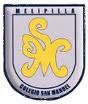 Unidad Técnica Pedagógica		Asignatura: Historia		Curso:  6° año básico GUIA  N° 5 DE HISTORIA GEOGRAFIA y Cs SOCIALESFecha: 1 al 12 de junio 2020OBJETIVOS DE APRENDIZAJE:OA 2:   Explicar el desarrollo del proceso de independencia de Chile, considerando actores y bandos que se enfrentaron, hombres y mujeres destacados, avances y retrocesos de la causa patriota, y algunos acontecimientos significativos, como la celebración del cabildo abierto de 1810 y la formación de la Primera Junta Nacional de Gobierno, la elección del primer Congreso Nacional, las batallas de Rancagua, Chacabuco y Maipú, y la Declaración de la Independencia, entre otros. HABILIDADES / DESTREZAS:Pensamiento temporal y espacial Análisis y trabajo con fuentes Pensamiento crítico Comunicación .INDICACIONES GENERALES:Busca un lugar tranquilo y luminoso para trabajar. Lee con atención las indicacionesUtilizarás para trabajar el texto y el cuaderno de la asignatura.Necesitarás un computador, notebook, tablet o celular con conexión a internet.Concéntrate al leer para que puedas retener la información.Cuida tu letra y la ortografía.Debes desarrollar las guías en los tiempos dados para que no se te junten actividades.Observa los videos enviados con atención y comentarlos con tu apoderado.Debes enviar sólo cuando se te solicita una fotografía del trabajo realizado al correo 2020utptiaeliana@gmail.com . No envíes fotografías de todas las actividades.Tema: ¿Qué aprendí? AutoevaluaciónClase Lunes 01Hoy realizarás una autoevaluación en donde aplicarás lo aprendido. Puedes revisar tus apuntes  Desarrolla las páginas 52 y 53 del libro fíjate muy bien en los recursos que te presentan.Luego utilizando el Recurso 3 realiza un cómic de acuerdo a las indicaciones dadas en el número 4 de la página 53.Cuando termines el cómic, le tomas una fotografía como evidencia y la envías a mi correo a más tardar el 12 de junio.2° Unidad  LA CONSTRUCCION DE LA REPUBLICA EN CHILE.Lección 1: Características de proceso de independencia.Clase Miércoles 03 Comenzaremos una nueva unidad. En esta unidad de historia aprenderás los procesos de independencia de América y de Chile. Los desafíos que tuvo Chile como país independiente y las transformaciones sociales y territoriales ocurridas durante el siglo XIX.Revisa y lee los recursos de las páginas 56 y 57 del libro.Ahora te invito a ver un video que te explicará como Chile llegó a independizarse. Entra en el siguiente linkINDEPENDENCIA DE CHILE EN 5 MINUTOS: https://www.youtube.com/watch?v=h-IsbTr4Elw¿Qué causas explican el proceso de Independencia?Clase Lunes 08El primer recurso de la página 58 es un el esquema conceptual. Ahí podrás encontrar las causas externa e internas que llevaron a Chile hacia la independencia. Léelo muy bien y luego analizando los recursos 2 y 3 responde las preguntas de la página 59.Luego en la  página 60 recurso 1 aparece un mapa de América en el que te muestra el mes y año en que se realizó la Junta de Gobierno en los países de América.Una vez que leas los recursos 2 y 3 responde en tu cuaderno las preguntas de la página 61.Luego tómale una fotografía sólo a las repuestas de la página 61 y la envías a mi correo.   LA PATRIA VIEJA.Clase Miércoles 10Copia en tu cuaderno el siguiente resumen: La  Patria ViejaLa patria vieja es la primera  etapa del proceso de la independencia. Con la Patria Vieja se alude a la etapa de conflictos políticos y militares que se desataron en Chile desde la Primera Junta Nacional de Gobierno, en 1810, hasta la batalla de Rancagua en 1814, la cual dio lugar a la Reconquista española.Tras la captura del rey de España Fernando VII por Napoleón Bonaparte, los patriotas revolucionarios chilenos formaron la Primera Junta Nacional de Gobierno, con la cual se consolidó el primer gobierno autónomo de Chile.Este gobierno desplazó a los funcionarios españoles e impuso su propia estructura gubernamental a pesar de que aún mantenía lealtad hacia el rey Fernando VII.Dado que todavía no se había efectuado la Independencia de Chile en su totalidad, en septiembre de 1811 José Miguel Carrera, líder revolucionario, efectuó un golpe de Estado con el fin de conformar un Congreso y llevar a cabo la emancipación total de la monarquía española.De esta manera, las instancias políticas se volvieron cada vez más radicales y el virrey del Perú, José Fernando de Abascal, se introdujo dentro del asunto para evitar la inminente independencia de su colonia.Este envió tropas realistas para combatir en contra de los patriotas revolucionarios e inició, así, un período de conflictos políticos y armados entre las tropas independentistas y las realistas, denominados Patria Vieja.La serie de conflictos llegó a su fin recién en octubre de 1814, cuando las tropas realistas al mando de Mariano Osorio vencieron a las independentistas, hecho que posteriormente daría inicio a la etapa de Reconquista española.Lee y desarrolla las actividades de la página 62, 63 y  64 libro y luego responde las pregunta de cada página 